Me llamo ________________________	hora _____	fecha _______________Tener y Tener Idioms I. Fill in the chart below with the correct forms of the verb Tener.  Use your book or vocab sheet for help if needed.II. Use the chart above and the information in the chart below to translate the following sentences into Spanish. 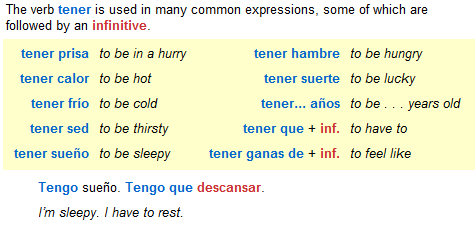 	*Remember an infinitive is a verb that ends in ar, er, ir (not conjugated)										1. I have the book. ______________________________________________________2. She has the pen. ______________________________________________________3. We are in a hurry. _____________________________________________________4. He is thirsty. _________________________________________________________5. They (g) feel like dancing._______________________________________________6. You have to study. ____________________________________________________YoNosotros/asTúVosotros/asÉl, ella, ud.Ellos/as, uds.